Dinlediğiniz metnin hikâye haritasını çıkarınız. (10)Hasan, niçin başka bir yere gönderiliyordu? (5)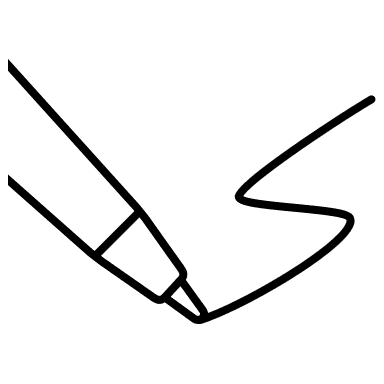 Hasan bu sırada kaç yaşındaydı? (5)Hasan, gittiği yerde niçin hiç konuşmadı? (5)Hasan, satıcı giderken niçin ağlıyordu? (5)Aşağıdaki cümleleri okuyunuz. Uygun yerdeki işaretini işaretleyiniz. (5)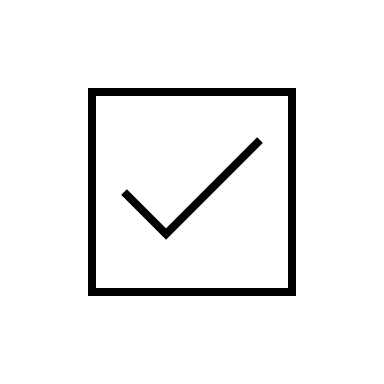 Aşağıdaki cümlelerde yer alan fiillerin anlam özelliğini belirtiniz. (5)Aşağıdaki cümlelerde yer alan altı çizili fiillerin yapısını işaretleyiniz. (5)Bu yıl okulumuza yeni bir öğrenci geldi.				Basit Türemiş Birleşik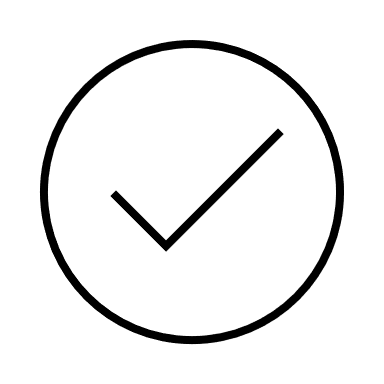 Arkadaşımın sözlerine alındım.					Basit Türemiş BirleşikÖğretmenlerine karşı kibar davranmaya özen gösterirdi.	Basit Türemiş BirleşikBu oyunu kazandığımızı varsayıyorum.				Basit Türemiş BirleşikRekabetçi kimliğiyle ön plana çıkmıştı.				Basit Türemiş BirleşikAşağıdaki cümlelerde yer alan birleşik fiillerin nasıl oluştuğunu yazınız. (10)Bana yaptıkların için teşekkür ederim.		(………………………………………………………..)Bardak elimden düşüverdi.		(………………………………………………………..)Annesinin sinirlendiğini görünce süt dökmüş kediye döndü.      (………………………………………………………..)Gel güzelim seninle seyreyleyelim şu Tokat’ı.	(………………………………………………………..)Sana hiç kıyamam.	(………………………………………………………..)Aşağıdaki fiilleri verilen kiplerde çekimleyiniz. (10)Aşağıdaki cümlelerde ek fiilin cümleye kattığı anlamları yanlarına yazınız. (8)Aşağıdaki cümlelerde yer alan zarfların altını çiziniz (8), çeşidini yandaki boşluğa yazınız. (8)Aşağıdaki anlam kayması olan fiillerin kiplerini ve kastedilen kipleri örnekteki gibi yanlarına yazınız. (5)Aşağıdaki atasözlerini anlamlarıyla eşleştiriniz. (6)2021-2022 Eğitim Öğretim Yılı turkcedersi.net OrtaokuluTürkçe Dersi / 7. Sınıf / 2. Dönem / 1. YazılıAdı Soyadı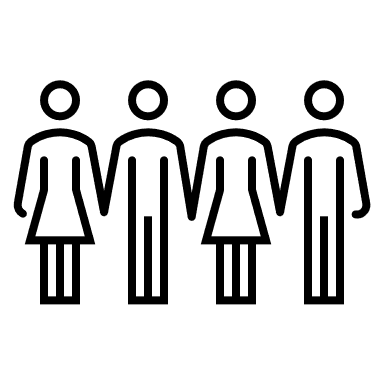  Kişiler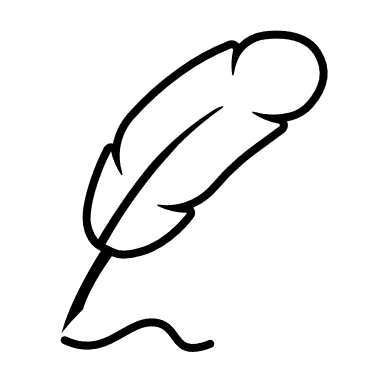 Olay (Kısaca)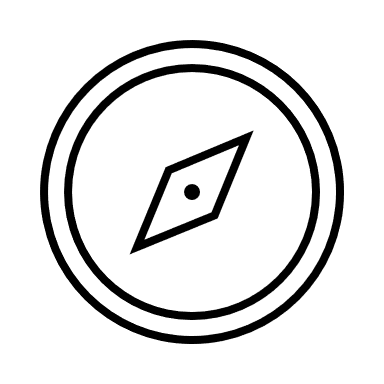   YerOlay (Kısaca)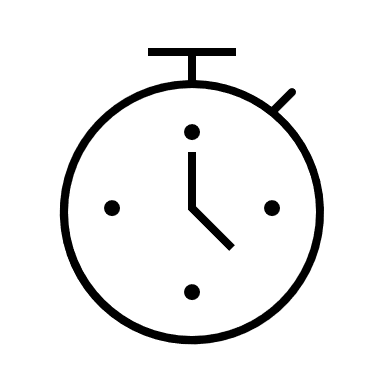 ZamanOlay (Kısaca)ÖznelNesnelHasan, annesi ölünce Filistin’e gönderilmiştir.Peltek, şirin konuşmalarıyla vapurdakileri eğlendirdi.Hasan’ı bir istasyonda indirdiler.İstanbul’dan geldim.Zavallı çocuğun, konuşacak kimsesi yoktu. İş/KılışOluşDurumÇorbayı dolaba koymadığı için ekşimiş.O yıllar çok zor geçeceğe benziyordu.Mart ayı gelmiş olmasına rağmen henüz tek ağaç bile yeşermemişti.Önümüzdeki yıl, tarlaya şeker pancarı ekmeyi planlıyorum.Ocaklı Şelalesi’ne tırmandı.gör-, şimdiki zamanın rivayeti, 3. tekil kişiçalış-, gereklilik kipinin hikayesi, 1. çoğul kişigit-, duyulan geçmiş zamanın şartı, 2. tekil kişiyaz-, istek kipinin hikayesi, 2. çoğul kişikaz-, dilek şart kipinin rivayeti 3. çoğul kişisev-, gelecek zamanın şartı, 1. tekil kişiçabala-, geniş zamanın hikayesi, 2. tekil kişisöyle-, duyulan geçmiş zamanın hikayesi, 3. tekil kişioku-, görülen geçmiş zamanın hikayesi, 1. tekil kişioyna-, geniş zamanın rivayeti, 2. çoğul kişiErkilet’te serada sebze yetiştirirdik.Düzenli kitap okursan bu soruları rahat çözersin.Beyefendi çok yorulmuşmuş.Sınavınız bitmiştir.Ödevlerini zamanında yapmalıydın.Çarşamba günü geliyormuş.Belki o da seni özlemiştir.Dün piknik yapacaktık.Bazen seni anlamıyorum.Doğançalı’nın yokuşunu aheste aheste iniyordu.Akşamki film çok güzeldi.Yolculuğunuz nasıl geçti?Seni sevdiği için haylazlıklarına sabrediyor.Arada sırada kafasını kaldırıyordu.İki yüz adım ileri gidince Kız Kulesi’ni göreceksin.Bu kitabı ne zaman okuduğumu hatırlamıyorum.Yarın, İstanbul’a uçuyoruz.Şimdiki zaman → Gelecek zamanHer gün dişlerini fırçalıyor.Atatürk, ilk olarak Türk Tarih Kurumu’nu kurar.Arkadaşlar! Dersi dikkatle dinleyelim.Allah iyiliğini versin.Ne aramıştınız?Kötü söyleme eşine, ağu katar aşına.Mutlu olmak için birtakım bedeller ödemek ve fedakârlıklar yapmak gerekir.Bir fincan kahvenin kırk yıl hatırı (hakkı) vardır.İnsanlar yakın ilişkiler kurmak zorunda olduğu kişilerle iyi geçinirse mutluluğu sağlayabilir.Cefasız sefa olmaz. İyilik küçük de olsa unutulmaz.Cana gelecek, mala gelsin.Alın yazısı ne ise o olur.Allah dokuzda verdiğini sekizde almaz.Zarardan kurtulma olanağı yoksa, bunun cana değil, mala gelmesi yeğlenir.Ek tohumun hasını, çekme yiyecek yasını.Hiç sıkıntı çekmeden gerçek mutluluğun değeri bilinmez.